Додаток 3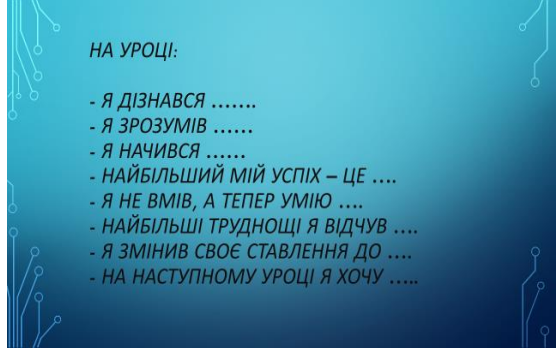 